29 kwietnia 2020   klasa 5aTemat: Pole trapezu – utrwalenie materiału.Cele lekcji:Uczeń zna: - terminologię dotyczącą trapezu – podstawa, wysokość, - sposób obliczania pola trapezu,Uczeń umie: - obliczać pole trapezu, wykorzystując wzory,- narysować trapez, o podanej wysokości i podstawie, - napisać wzór na pole trapezu, wykorzystując oznaczenia z rysunku.Proszę wykonać zadania poniżej.Pamiętajcie z jakiego wzoru korzystamy.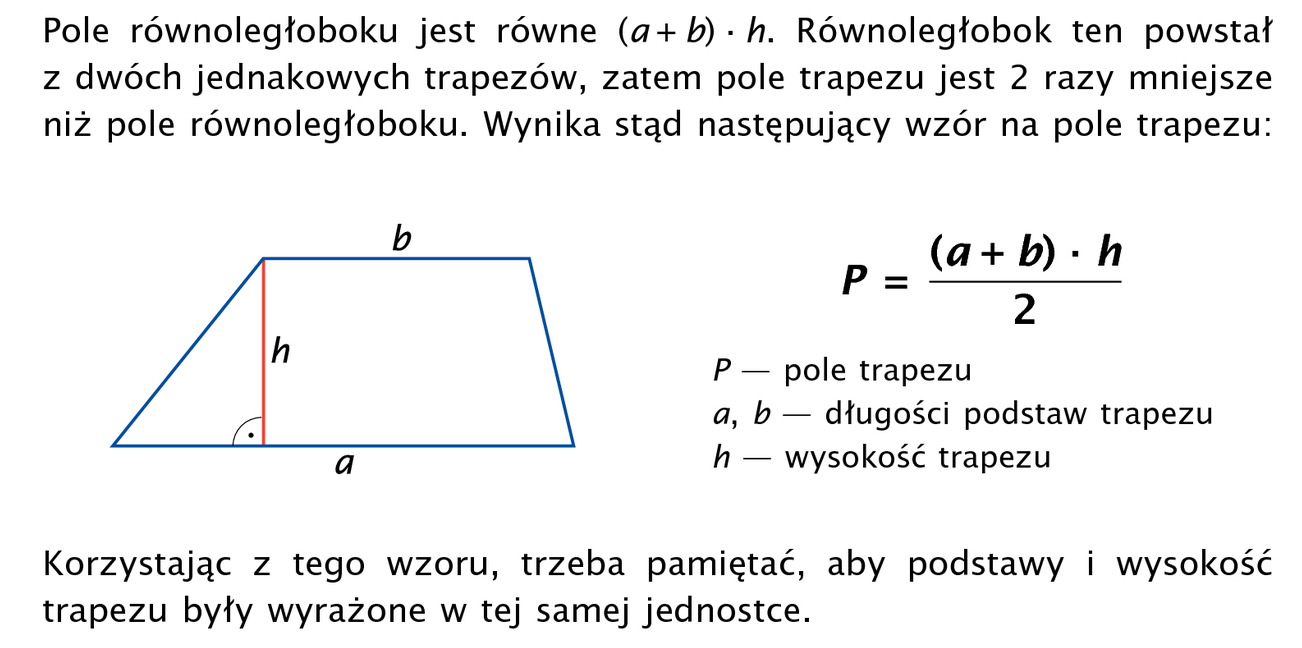 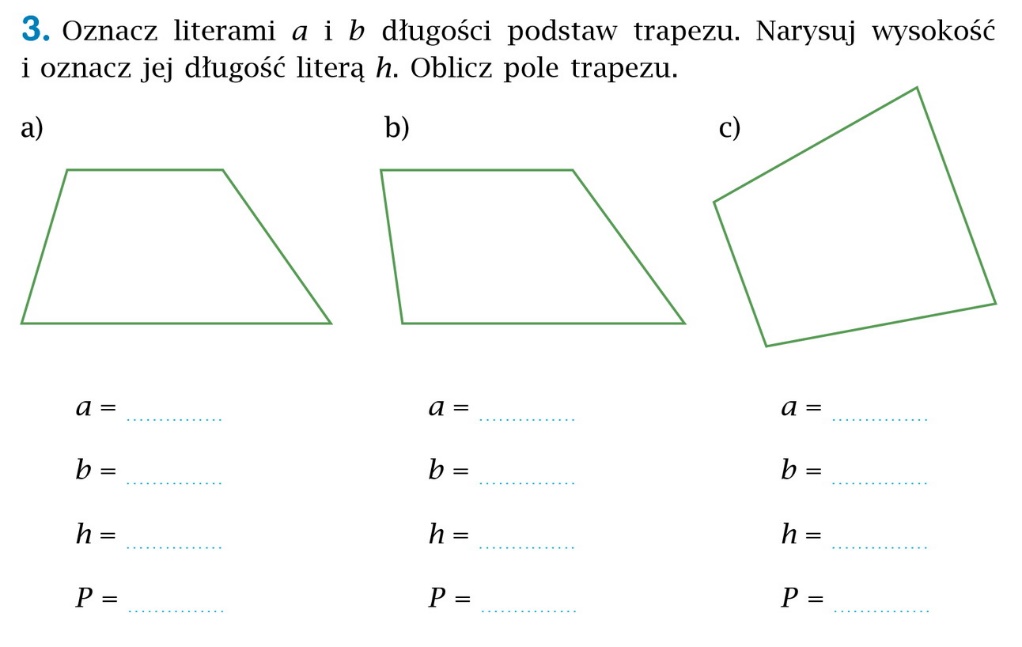 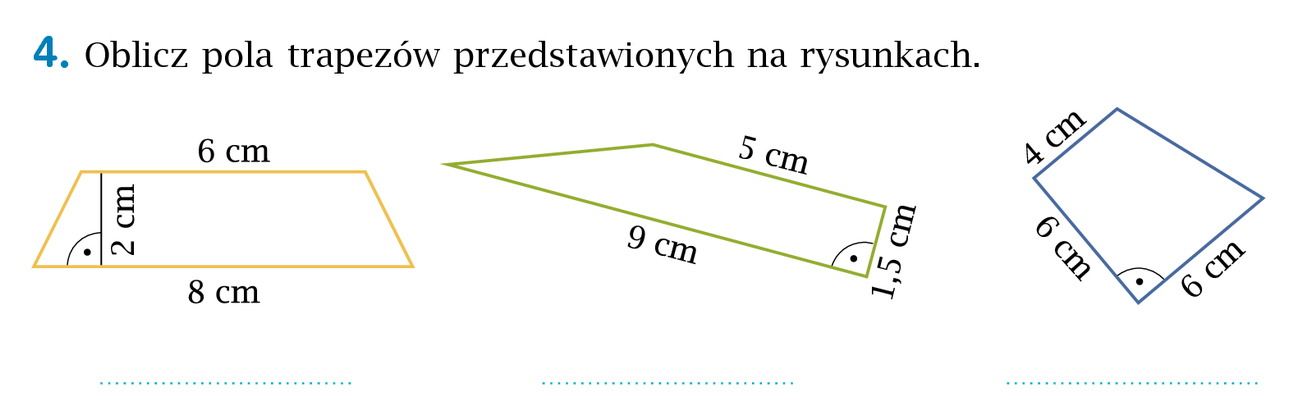 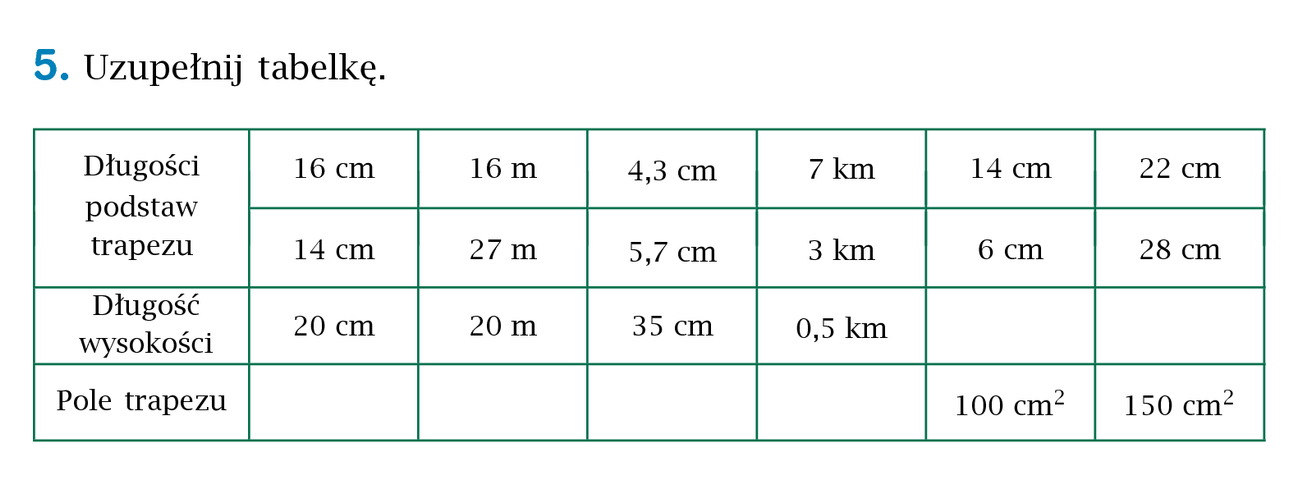 Termin wykonania ćwiczeń 4 maja.  Rozwiązania proszę przesłać na maila anetajajko@o2.pl. 